Etablissement :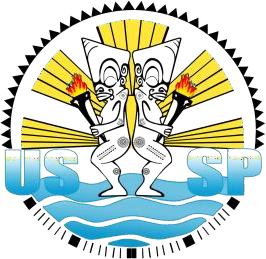 □ Section sportive (à cocher si SS)Cf. R.I 26/08/23Equipe complète :BB : 5 / VB BENJ-MIN : 4 / VB CJ : 6 / FB : 7 / BV : 2 / TT : 4 / BAD : 4 / CROSS : 5 / ATHLE : 6art.20, part.eActivité :Date :Catégorie :NOMPRENOMDATENAISSANCEN° LICENCESURCLASSEMENTJO123456789101112131415NOM DE(S) L'ACCOMPAGNATEUR(S) :NOM DU PROFESSEUR RESPONSABLE :Signature :